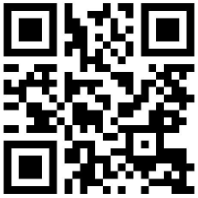 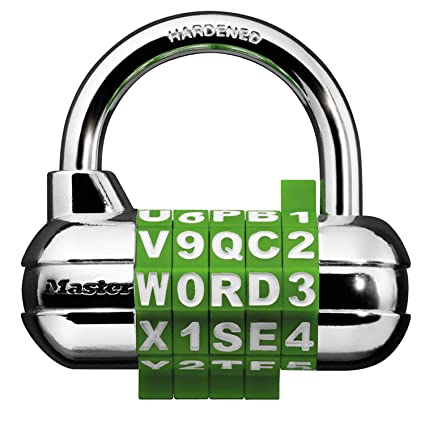 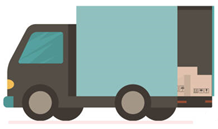 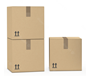 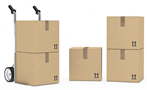 Parmi les mots que tu as trouvés…
lequel est une anagramme de « niche » ?A ) le quatrièmeB ) Le cinquièmeC ) le troisièmeParmi les mots que tu as trouvés…
lesquels riment ensemble ? 1 ) le deuxième et le septième2 ) Le sixième et le huitième3 ) le premier et le quatrièmeParmi les mots que tu as trouvés…
lequel commence par 2 voyelles ?R ) le huitièmeS ) le troisièmeT ) le deuxièmeParmi les mots que tu as trouvés…
lequel parmi les suivants n’a pas de genre ?1 ) le premier2 ) le quatrième3 ) le septièmeLequel des mots que tu as trouvés retrouverais-tu en dernier dans le dictionnaire ?G ) le sixièmeH ) le cinquièmeI ) le huitième